How to resolve the error Description: Operation not allowed when the object is closed.This error occurs because there is a learner without subjects.This can be any learner.  Previously LURITS did not check for Pre Grade R learners , but this error occurs now even if a Pre Grade R learner does not have any subjects ( It is not supposed to check for Pre Grade R).SOLUTION: Create a dummy subject and assign it to all Pre Grade R Learners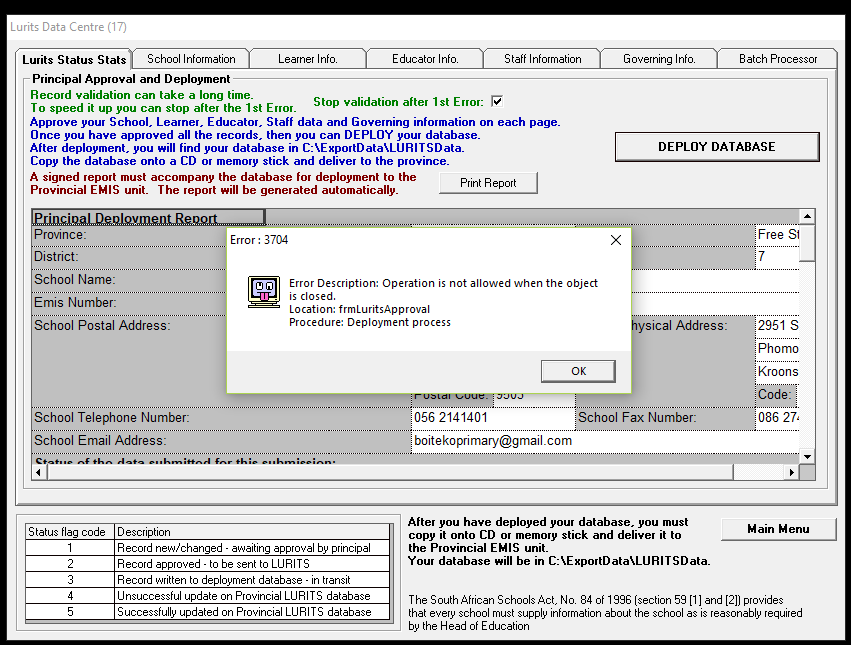 